 			                                 Mathematics Faculty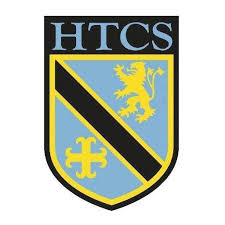 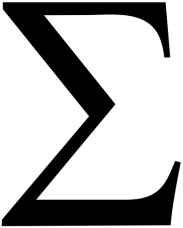 Year 9 Autumn Term 2 – Sigma SchemeUnit 4 Overview - Representing and Interpreting DataTopicKey IdeasProgressProgressProgressTopicKey IdeasRAGRepresenting and Interpreting DataI can plot scatter graphs, understand correlation and draw lines of best fit.Representing and Interpreting DataI can construct, interpret and compare pie charts.Representing and Interpreting DataI can recognise when graphs are misleading.Representing and Interpreting DataI can calculate averages from a frequency table.Representing and Interpreting DataI can use averages to compare sets of data.LessonLearning FocusAssessmentKey Words1Constructing scatter graphs and understanding correlation (CM clips 165 & 168)Formative assessment strategies e.g. MWBs, whole class questioning, Diagnostic Questions, SLOP time with self-assessment, Live Marking etc.Assessment is also supported with our use of ILOs, set through Century Learning and Corbettmaths.Finally, units are assessed through skills checks and half termly assessments, as part of our Assessment Calendar in Mathematics.scatter graph, correlation, positive, negative, axis, label2Drawing lines of best fit and interpreting data (CM clips 166 & 167)Formative assessment strategies e.g. MWBs, whole class questioning, Diagnostic Questions, SLOP time with self-assessment, Live Marking etc.Assessment is also supported with our use of ILOs, set through Century Learning and Corbettmaths.Finally, units are assessed through skills checks and half termly assessments, as part of our Assessment Calendar in Mathematics.scatter graph, correlation, positive, negative, line of best fit, interpolation, extrapolation3Constructing, interpreting and comparing pie charts (CM clips 163 & 164)Formative assessment strategies e.g. MWBs, whole class questioning, Diagnostic Questions, SLOP time with self-assessment, Live Marking etc.Assessment is also supported with our use of ILOs, set through Century Learning and Corbettmaths.Finally, units are assessed through skills checks and half termly assessments, as part of our Assessment Calendar in Mathematics.pie chart, frequency, sector, angle, interpret, construct4Recognising when graphs are misleading. Formative assessment strategies e.g. MWBs, whole class questioning, Diagnostic Questions, SLOP time with self-assessment, Live Marking etc.Assessment is also supported with our use of ILOs, set through Century Learning and Corbettmaths.Finally, units are assessed through skills checks and half termly assessments, as part of our Assessment Calendar in Mathematics.misleading, axis, interval, title, label, class interval5Calculating the mean, median, mode and range from a frequency table (CM clips 51 & 54)Formative assessment strategies e.g. MWBs, whole class questioning, Diagnostic Questions, SLOP time with self-assessment, Live Marking etc.Assessment is also supported with our use of ILOs, set through Century Learning and Corbettmaths.Finally, units are assessed through skills checks and half termly assessments, as part of our Assessment Calendar in Mathematics.data, average, mean, median, mode, range, frequency, frequency table6Comparing data sets using measures of average and spread. Formative assessment strategies e.g. MWBs, whole class questioning, Diagnostic Questions, SLOP time with self-assessment, Live Marking etc.Assessment is also supported with our use of ILOs, set through Century Learning and Corbettmaths.Finally, units are assessed through skills checks and half termly assessments, as part of our Assessment Calendar in Mathematics.average, mean, median, mode, spread, range, compare